ТЫ молодой, активный, целеустремленный? Тогда МЫ нужны ТЕБЕ! Институт экономики и менеджмента АПК на базе Красноярского государственного аграрного университета и кафедра Логистики и маркетинга в АПК поможет тебе реализоваться! Здесь ТЫ найдешь ДРУЗЕЙ – единомышленников. Наполни свою жизнь новыми впечатлениями, выдающимися достижениями совместно с процессом обучения!!!В нашем институте ВСЕ УСЛОВИЯ для твоей АКТИВНОЙ СТУДЕНЧЕСКОЙ ЖИЗНИ!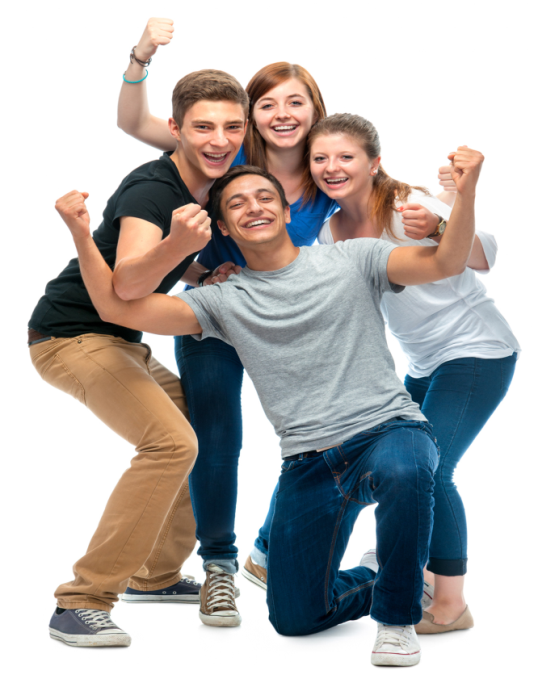 Прием документов:Бакалавриат: с 20 июня по 26 июляМагистратура: с 20 июня по 8 августаПеречень вступительных испытаний:Направление подготовки 38.03.02 «Менеджмент», профиль «Логистика в АПК» (бакалавриат)математика (28 баллов)обществознание (42 балла)русский язык (36 баллов)Направление подготовки 42.03.01 «Реклама и связи с общественностью», профиль «Реклама и связи с общественностью в отрасли (сфера АПК)» (бакалавриат)обществознание (42 балла)история (34 балла)русский язык (36 баллов)Направление подготовки 38.04.02 «Менеджмент», программа «Логистика: управление цепями поставок в АПК" (магистратура)вступительный экзамен по менеджменту Перечень предоставляемых документов:заявление на имя ректора КрасГАУдокумент об образовании (оригинал и ксерокопия)4 черно-белых фотографии размером 3×4 смпаспорт предъявляется лично (оригинал и ксерокопия)Образцы документов:заявление ВОлист регистрациисогласие на зачислениеВ институте представлены следующие направления:Бакалавриат:Направление – «Менеджмент», профиль «Логистика в АПК»очное и заочное обучениеНаправление – «Реклама и связи с общественностью»,профиль «Реклама и связи с общественностью в отрасли (сфера АПК)»очное обучениеМагистратура:Направление – «Менеджмент»,программа «Логистика: управление цепями в АПК»очное – вечернее обучениеАспирантура: Программа "Экономика и управление народным хозяйством – логистика"Наши выпускники – специалисты высокого класса в области логистики и управления цепями поставок, рекламы, PR и связей с общественностью:руководители предприятий, организаций, начальники отделов снабжения, сбыта, производства, транспорта, складирования, информационно-компьютерных отделов, рекламных агентств, пресс-атташе, начальники отделов рекламы и связей с общественностью в организациях разного рода деятельности(бизнес-структуры, некоммерческие организации, государственные органы).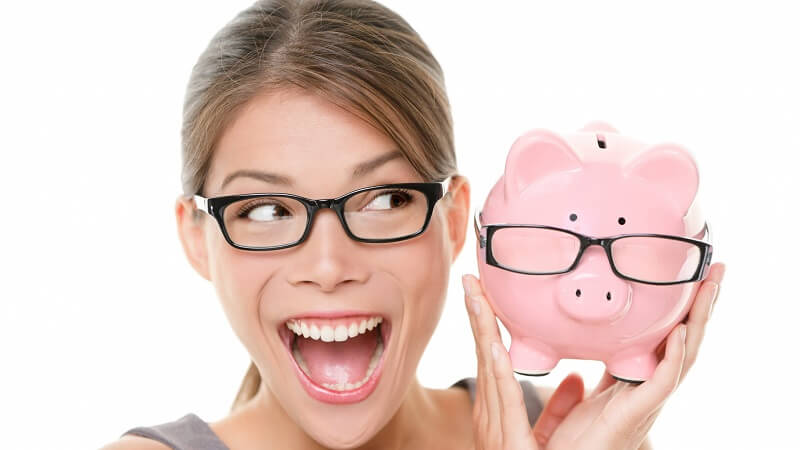 В КрасГАУ действует система предоставления скидки на оплату обучения по всем направлениям!Почему стоит обучаться именно у НАС?высококвалифицированные преподавателисовременные формы обученияуникальные программы обучения с возможностью получения европейского дипломаобучение востребованным и высокооплачиваемым профессиям – логист и специалист по рекламе и связям с общественностьюкомплексный подход к обучению, что позволяет готовить системных специалистовпрактика на ведущих производственных и торговых предприятияхнасыщенная творческая студенческая жизнь и многое другое.Институт Экономики и управления АПК- это МЕСТО для ИДЕЙ
 и ПРОСТРАНСТВО для их ВОПЛОЩЕНИЯ!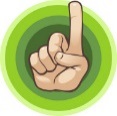 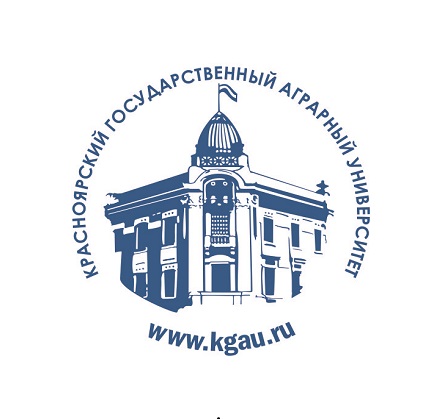 Контактная информация:ФГБОУ ВО Красноярский ГАУ Тел/факс: 8(391) 227-36-09 E-mail: info@kgau.ru660049 г. Красноярск, пр. Мира, 90Сайт: www.kgau.ru Приемная комиссияТел/факс: 8(391) 227-30-09, 232-10-43E-mail: priem@kgau.ru660130 г. Красноярск, Ветлужанка, ул. Елены Стасовой 44Д, каб. 1-31Институт Экономики и управления АПККафедра Логистики и маркетинга в АПКадрес: 660130 г. Красноярск, Ветлужанка, ул. Елены Стасовой 44И, 3 этаж, каб. 3-32тел.: (391) 232-10-43, 246-53-01 сайт www.sitebs.ru, www.logsib.ru E-mail: logist.kgau@mail.ru группа "ВКонтакте": "Логист-специалист" https://vk.com/club146623111Федеральное государственное бюджетное образовательное учреждение высшего образования«Красноярский государственный аграрный университет»ИНСТИТУТ ЭКОНОМИКИ И УПРАВЛЕНИЯ АПК